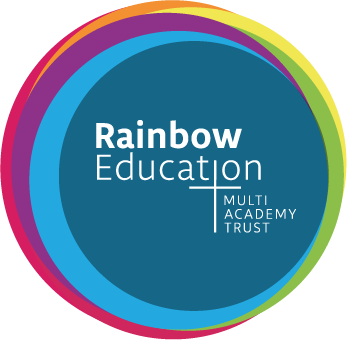 Main Scale Class Teacher Person SpecificationCriteriaEssential /Desirable1. PresentationThe application to be:1.1.Fully completed1.2.Well presented1.3.Grammatically correct and accurately speltEssential2.  Qualifications and Training2.1. Qualified Teacher Status2.2. Good honours degree2.3. Trained to teach KS1 or 22.4. Evidence of recent and relevant INSET related to teaching KS1 or 22.5. Knowledge of RWIEssentialEssentialDesirableDesirable3.  Experience3.0 Successful teaching experience in KS1 or 23.1 Experience of a range of SEN including emotional and behavior difficulties3.2. Experience of enabling pupils with different learning needs and of varying abilities (including EAL) to maximise their learning3.3. Provision of differentiated activitiesEssentialEssentialDesirableEssential4.  Knowledge, skills and abilities4.1. Knowledge of recent educational developments4.2 Sound knowledge of the National Curriculum 20144.3 Ability to plan, teach and assess effectively for a range of pupils4.4 A practical understanding of equal opportunities.4.5 Secure subject knowledge, particularly of English and Maths4.6. Understanding of different learning styles4.7. Knowledge and experience of developing a purposeful learning environment4.8. Respect for pupils’ social, cultural, linguistic, religious, ethnic backgrounds with an understanding of how these may affect their learning4.9. Effective written and verbal communication4.10. Excellent ICT skills4.11. Ability to motivate and inspire children and be creative4.12. Ability to work as part of a team4.13 Ability to deploy and work with other adults in the classroom4.14. Have a positive approach to behavior management4.15. High expectations of all childrenEssentialEssentialEssentialEssentialEssentialEssentialEssentialEssentialEssentialEssentialEssentialEssentialEssentialEssentialEssential5.  Personal  and Professional Attributes5.1. Committed, organised, flexible, patient and with a sense of humour5.2. Enthusiasm and a passion for learning5.3. An approachable manner and good interpersonal skills5.4. Ability to develop positive relationships with children, parents, colleagues and other professionals. 5.5. Commitment to professional development5.6 Willingness to share good practiceEssentialEssentialEssentialEssentialEssentialEssential